คู่มือปฏิบัติงานยืมเงินและเบิกจ่ายเงินทุนไปเสนอผลงานทางวิชาการฯ ณ ต่างประเทศ โดยเบิกจ่ายจากมหาวิทยาลัยขั้นตอนยืมเงินก่อนออกเดินทาง..(กรณียืมเงิน)                                  บันทึกข้อความ                                         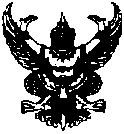 ส่วนงาน    ภาควิชา........... คณะแพทยศาสตร์   โทร............                                                                                1                                                                    1                                                                                                                                                                                                                                                                                                                                                                                                                                                                                                 ที่  ศธ ๖๓๙๓(๘)……/.........                                วันที่    …………………..7                        1  เรื่อง  เพื่อโปรดลงนาม                                                                                                /        ย เรียน  คณบดี		เพื่อโปรดลงนามในบันทึกขออนุมัติและสัญญายืมเงิน ของ................................................เป็นจำนวนเงิน ..............................(........................................................) เพื่อเป็นค่าใช้จ่ายในการเดินทางไปเสนอผลงานทางวิชาการระดับนานาชาติ ณ ต่างประเทศ ดังแนบมาพร้อมนี้						           (.................................................)								.................................                                  บันทึกข้อความ                                         ส่วนงาน     คณะแพทยศาสตร์   35252                                                                                               1                                                                    1                                                                                                                                                                                                                                                                                                                                                                                                                                                                                                 ที่  ศธ ๖๓๙๓(๘)/     (ว่างไว้)                         วันที่          (ว่างไว้) 7                        1  เรื่อง  ขออนุมัติยืมเงินทดรองจ่ายเพื่อไปเสนอผลงานวิชาการระดับนานาชาติ ณ ต่างประเทศ            /        ย เรียน  อธิการบดี		ตามที่บุคลากรคณะแพทยศาสตร์  มหาวิทยาลัยเชียงใหม่     ได้รับทุนจากมหาวิทยาลัยฯโดยจัดสรรงบประมาณจากเงินรายได้เงินร้อยละ 10  ที่จัดสรรจากรายได้ จากค่าธรรมเนียมฯการบริการ-วิชาการ เงินรายได้และเงินผลประโยชน์ และเงินบำรุงโรงพยาบาล หมวดเงินอุดหนุนทั่วไป  เพื่อไปเข้าร่วมประชุม/งานวิจัย ระดับนานาชาติ ในการประชุม  ..................................................................................... ระหว่างวันที่ ............................................. ประเทศ........................................................ มีความประสงค์ขออนุมัติยืมเงินทดรองจ่ายจากมหาวิทยาลัยให้แก่ผู้รับทุน เพื่อเป็นค่าใช้จ่ายในการเดินทางในครั้งนี้ เป็นเงิน ....................บาท (....................................................................) ดังสัญญายืมเงิน 2 ฉบับที่แนบมาพร้อมนี้จึงเรียนมาเพื่อโปรดพิจารณาอนุมัติให้ต่อไปด้วย  จะเป็นพระคุณยิ่งส่วนงาน                             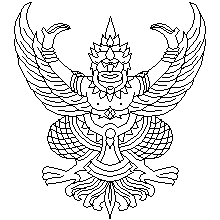 ที่ ศธ					วันที่	เรื่อง  ขออนุมัติยืมเงินทดรองจ่ายขั้นตอนเบิกจ่ายเงิน                                  บันทึกข้อความ                                         ส่วนงาน    ภาควิชา........... คณะแพทยศาสตร์   โทร............                                                                                1                                                                    1                                                                                                                                                                                                                                                                                                                                                                                                                                                                                                 ที่  ศธ ๖๓๙๓(๘)……/.........                                วันที่    …………………..7                        1  เรื่อง  เพื่อโปรดลงนาม                                                                                                /        ย เรียน  คณบดี		เพื่อโปรดลงนามในบันทึกขออนุมัติเบิกจ่ายเงินทุนไปเสนอผลงานวิชาการระดับนานาชาติ ณ ต่างประเทศของ................................................เป็นจำนวนเงิน......................บาท(...................................) เพื่อเป็นค่าใช้จ่ายในการเดินทางไปเสนอผลงานทางวิชาการระดับนานาชาติ ณ ต่างประเทศ ดังแนบมาพร้อมนี้						           (.................................................)								.................................                               บันทึกข้อความ                                         ส่วนงาน     คณะแพทยศาสตร์   35252                                                                                                1                                                                    1                                                                                                                                                                                                                                                                                                                                                                                                                                                                                                 ที่  ศธ ๖๓๙๓(๘)/      (ว่างไว้)                      วันที่       (ว่างไว้)  7                             1  เรื่อง     ขออนุมัติเบิกจ่ายเงินทุนไปเสนอผลงานวิชาการระดับนานาชาติ ณ ต่างประเทศ                     กเรียน  อธิการบดี		ด้วย คณะแพทยศาสตร์        ประสงค์ขออนุมัติเบิกจ่ายเงินทุนไปเสนอผลงานวิชาการระดับนานาชาติ ณ ประเทศ..........................ของ………………....................................จำนวนเงิน………………..…..บาท(……………………………………………………………..)  จากงบประมาณรายจ่ายเงินรายได้เงินร้อยละ 10        ที่จัดสรรจากรายได้จากค่าธรรมเนียมฯการบริการวิชาการ เงินรายได้และเงินผลประโยชน์   และเงินบำรุงโรงพยาบาล หมวดเงินอุดหนุนทั่วไป โครงการจัดสรรทุนเพื่อไปเสนอผลงานวิชาการระดับนานาชาติ ณ ต่างประเทศ ของศูนย์บริหารงานวิจัยกฎ/ระเบียบ/ข้อมูลที่เกี่ยวข้อง		ประกาศมหาวิทยาลัยเชียงใหม่  ลงวันที่ ........................................... เรื่อง  ผลการพิจารณาการจัดสรรทุนไปเสนอผลงานวิชาการระดับนานาชาติ ณ ต่างประเทศ งวดเดือน .........................................ข้อเสนอเพื่อพิจารณา		จึงเรียนมาเพื่อโปรดพิจารณาสัญญาเงินยืมเลขที่………………………………………………………...	วันที่ ……………………………………………….        ส่วนที่  1ชื่อผู้ยืม…………………………………………………….	จำนวนเงิน………………………………..บาท  	      แบบ  8708				ใบเบิกค่าใช้จ่ายในการเดินทางไปราชการ							ที่ทำการ …………………………………………….……………..							วันที่…………เดือน……………………….. พ.ศ……………....เรื่อง     ขออนุมัติเบิกค่าใช้จ่ายในการเดินทางไปราชการเรียน     อธิการบดี มหาวิทยาลัยเชียงใหม่		ตามคำสั่ง/บันทึก ที่ ……………..……………………  ลงวันที่..……………………………………. ได้อนุมัติให้ข้าพเจ้า…………………………………………………….………………. ตำแหน่ง…………………………………………………………………….สังกัด…………………………………………………………………..…………………………………………………………………………………………เดินทางไปปฏิบัติราชการ…ไปเสนอผลงานทางวิชาการ ระดับนานาชาติ ณ ต่างประเทศ  ของ..................………………………………………………………………………………………………………………………………….……โดยออกเดินทางจาก      บ้านพัก     สำนักงาน       ประเทศไทย  ตั้งแต่วันที่ ….…เดือน……….………….พ.ศ. …….... เวลา…..…….น.และกลับถึง      บ้านพัก       สำนักงาน      ประเทศไทย  วันที่……… เดือน………………พ.ศ……..เวลา.………น.รวมเวลาไปราชการครั้งนี้ ……………………… วัน ………………..  ชั่วโมง		ข้าพเจ้าขอเบิกค่าใช้จ่ายในการเดินทางไปราชการสำหรับ     ข้าพเจ้า       คณะเดินทาง ดังนี้ค่าเบี้ยเลี้ยงเดินทางประเภท……………………………………………… จำนวน…………… วัน     รวม…………………………..บาทค่าเช่าที่พักประเภท………………………………………………………….. จำนวน…….……… วัน     รวม………………………….บาทค่าพาหนะ…………………………(ค่าเครื่องบิน ค่ารถ ค่าเดินทางต่างๆ………..……..          รวม………….………………บาท ค่าใช้จ่ายอื่น………………………(เช่นค่าลงทะเบียนฯ)………………………………..……….          รวม………………………….บาท								         รวมเงินทั้งสิ้น………………………….บาทจำนวนเงิน (ตัวอักษร) (…………………………………………………………………………………)		ข้าพเจ้าขอรับรองว่ารายการที่กล่าวมาข้างต้นเป็นความจริง และหลักฐานการจ่ายที่ส่งมาด้วย   จำนวน…………………… ฉบับ  รวมทั้งจำนวนเงินที่ขอเบิกถูกต้องตามกฎหมายทุกประการ							ลงชื่อ………………………………………..ผู้ขอรับเงิน							         (………………………………………)							ตำแหน่ง……………………………………..-2-ได้ตรวจสอบหลักฐานการเบิกจ่ายเงินที่แนบถูกต้องแล้ว	                 	อนุมัติจ่ายได้เห็นควรอนุมัติให้เบิกจ่ายได้ลงชื่อ……………………………………………………		              ลงชื่อ…………………………………………………..	(……………………………………………)			          (…………………………………………..………)ตำแหน่ง………………………………………………..		              ตำแหน่ง……………………………………………….วันที่…………………………………………………..….		              วันที่……………………………………………..………		ได้รับเงินค่าใช้จ่ายในการเดินทางไปราชการ  จำนวน………………………………………………. บาท(…………………………………………………………………………..)  ไว้เป็นการถูกต้องแล้วลงชื่อ……………………………………………………		                      ลงชื่อ…………………………………………………..	(……………………………………………)			                       (…………………………………………)ตำแหน่ง………………………………………………..		                      ตำแหน่ง……………………………………………….วันที่…………………………………………………….		                  วันที่……………………………………………………จากเงินยืมตามสัญญาเลขที่………………………………………………..……วันที่…………………………………………..หมายเหตุตุ………………………………………………………………………………………………………………………………………………………………………………………………………………………………………………………………………………………………………………………………………………………………………………………………………………………………………………………………………………………………………………………………………………………………………………………………………………………………………………………………………………………………………………………………………………………………………………………………………………………………………………………………………………………………………………………………………………………………………………………………………………………………………………………………………………………คำชี้แจง1.กรณีเดินทางเป็นหมู่คณะและจัดทำใบเบิกค่าใช้จ่ายรวมฉบับเดียวกัน  หากระยะเวลาในการเริ่มต้นและ  สิ้นสุดการเดินทางของแต่ละบุคคลแตกต่างกันให้แสดงรายละเอียดของวันเวลาที่แตกต่างกันของบุคคลนั้นในช่องหมายเหตุ	 2.กรณียื่นขอเบิกค่าใช้จ่ายรายบุคคล ให้ผู้ขอรับเงินเป็นผู้ลงลายมือชื่อผู้รับเงินและวันเดือนปีที่รับเงินกรณี	ที่มีการยืมเงิน  ให้ระบุวันที่ที่ได้รับเงินยืม  เลขที่สัญญายืมและวันที่อนุมัติเงินยืมด้วย	 3.กรณีที่ยื่นขอเบิกค่าใช้จ่ายรวมเป็นหมู่คณะ ผู้ขอรับเงินมิต้องลงลายมือชื่อในช่องผู้รับเงินทั้งนี้ ให้ผู้มีสิทธิ	แต่ละคนลงลายมือชื่อผู้รับเงินในหลักฐานการจ่ายเงิน  (ส่วนที่  2)หน่วยงานผู้เบิกงานคลังมช.1. บันทึกเพื่อโปรดลงนาม 1 ชุด2. บันทึกขออนุมัติยืมเงิน 1 ชุด3. สัญญายืมเงิน  2 ชุด4. หนังสือคำสั่งให้ทุนจาก มช. 1 ชุด                               เสนอลงนามความเห็นเจ้าหน้าที่ข้อสั่งการเรียน....................................................................     (    ) กองคลังได้ตรวจสอบแล้ว ปรากฏว่าตามกฎระเบียบที่เกี่ยวข้อง  จึงเห็นสมควรอนุมัติตามที่เสนอ    (    ) โปรดลงนามอนุญาตการจ่าย  จำนวน.........ฉบับ  ดังแนบ             (......................................................)              ตำแหน่ง.........................................                             เจ้าหน้าที่(    )  อนุมัติตามที่เสนอ(    )  ข้อสั่งการอื่น...........................................................................................................................                                                      คณะแพทยศาสตร์ มหาวิทยาลัยเชียงใหม่                                                                                                                                              ...............เลขที่ใบยืม                                                                   สัญญายืมเงิน                           ..............วันครบกำหนดการใช้คืน     ข้าพเจ้า...............................................................................ตำแหน่ง................... ................................................................................สังกัดหน่วยงาน........................................................ ส่วนงาน........................................ ...........................โทรศัพท์..................................มีความประสงค์ขอยืมเงินทดรองจ่ายตามประกาศมหาวิทยาลัยเชียงใหม่ว่าด้วยเงินยืมทดรองจ่าย พ.ศ.2552   6.1 เงินยืมทดรองจ่ายหมุนเวียนภายในส่วนงาน    6.2 เงินยืมทดรองจ่าย เงินอุดหนุน ค่าครุภัณฑ์ ที่ดินสิ่งก่อสร้าง และอื่น ๆ วงเงินไม่เกิน 50,000 บาท   6.3 เงินยืมทดรองจ่ายอื่น ๆ กรณีจำเป็นและเร่งด่วน นอกเหนือจากข้อ 6.1,6.2เพื่อใช้ในกิจกรรม...ไปเสนอผลงานวิชาการระดับนานาชาติ ณ ต่างประเทศ...ของ.................(ชื่อผู้รับทุน).........................................จำนวนเงิน....................................................บาท (........................................................................)เงินยืมทดรองจ่ายฉบับนี้เบิกจ่ายจากเงินงบประมาณประจำปี.......    แผ่นดิน    รายได้  แผนงาน................................................  กองทุน..............................................  แหล่งเงินอื่น ๆ ...เบิกจ่ายจากมหาวิทยาลัยเชียงใหม่....     ข้าพเจ้าสัญญาว่าจะปฏิบัติตามประกาศมหาวิทยาลัยเชียงใหม่ว่าด้วยเงินยืมทดรองจ่าย พ.ศ.2552 และจะนำใบสำคัญคู่จ่ายที่ถูกต้อง พร้อมทั้งเงินที่เหลือจ่าย (ถ้ามี) ส่งใช้ตามเงื่อนไขแห่งประกาศมหาวิทยาลัยเชียงใหม่ว่าด้วยเงินยืมทดรองจ่าย พ.ศ.2552 ถ้าข้าพเจ้าไม่ปฏิบัติตามเงื่อนไข ข้าพเจ้ายินยอมให้หักเงินเดือน ค่าจ้าง เบี้ยหวัด บำนาญ หรือเงินอื่นใดที่ข้าพเจ้าพึงจะได้รับจากทางมหาวิทยาลัยในอัตราไม่น้อยกว่าร้อยละ 50 พร้อมดอกเบี้ยของยอดเงินรวมทั้งหมดเพื่อชดใช้เงินที่ยืมไปจนกว่าจะครบถ้วน พร้อมทั้งให้มหาวิทยาลัยดำเนินการทางวินัยกับข้าพเจ้าลงชื่อ..........................................................ผู้ยืมเงินทดรองจ่าย                                                                                                                                  (.......................................................................................)                                                                                                                       วันที่...................................................                                                      คณะแพทยศาสตร์ มหาวิทยาลัยเชียงใหม่                                                                                                                                              ...............เลขที่ใบยืม                                                                   สัญญายืมเงิน                           ..............วันครบกำหนดการใช้คืน     ข้าพเจ้า...............................................................................ตำแหน่ง................... ................................................................................สังกัดหน่วยงาน........................................................ ส่วนงาน........................................ ...........................โทรศัพท์..................................มีความประสงค์ขอยืมเงินทดรองจ่ายตามประกาศมหาวิทยาลัยเชียงใหม่ว่าด้วยเงินยืมทดรองจ่าย พ.ศ.2552   6.1 เงินยืมทดรองจ่ายหมุนเวียนภายในส่วนงาน    6.2 เงินยืมทดรองจ่าย เงินอุดหนุน ค่าครุภัณฑ์ ที่ดินสิ่งก่อสร้าง และอื่น ๆ วงเงินไม่เกิน 50,000 บาท   6.3 เงินยืมทดรองจ่ายอื่น ๆ กรณีจำเป็นและเร่งด่วน นอกเหนือจากข้อ 6.1,6.2เพื่อใช้ในกิจกรรม...ไปเสนอผลงานวิชาการระดับนานาชาติ ณ ต่างประเทศ...ของ.................(ชื่อผู้รับทุน).........................................จำนวนเงิน....................................................บาท (........................................................................)เงินยืมทดรองจ่ายฉบับนี้เบิกจ่ายจากเงินงบประมาณประจำปี.......    แผ่นดิน    รายได้  แผนงาน................................................  กองทุน..............................................  แหล่งเงินอื่น ๆ ...เบิกจ่ายจากมหาวิทยาลัยเชียงใหม่....     ข้าพเจ้าสัญญาว่าจะปฏิบัติตามประกาศมหาวิทยาลัยเชียงใหม่ว่าด้วยเงินยืมทดรองจ่าย พ.ศ.2552 และจะนำใบสำคัญคู่จ่ายที่ถูกต้อง พร้อมทั้งเงินที่เหลือจ่าย (ถ้ามี) ส่งใช้ตามเงื่อนไขแห่งประกาศมหาวิทยาลัยเชียงใหม่ว่าด้วยเงินยืมทดรองจ่าย พ.ศ.2552 ถ้าข้าพเจ้าไม่ปฏิบัติตามเงื่อนไข ข้าพเจ้ายินยอมให้หักเงินเดือน ค่าจ้าง เบี้ยหวัด บำนาญ หรือเงินอื่นใดที่ข้าพเจ้าพึงจะได้รับจากทางมหาวิทยาลัยในอัตราไม่น้อยกว่าร้อยละ 50 พร้อมดอกเบี้ยของยอดเงินรวมทั้งหมดเพื่อชดใช้เงินที่ยืมไปจนกว่าจะครบถ้วน พร้อมทั้งให้มหาวิทยาลัยดำเนินการทางวินัยกับข้าพเจ้าลงชื่อ..........................................................ผู้ยืมเงินทดรองจ่าย                                                                                                                                  (.......................................................................................)                                                                                                                       วันที่...................................................  โปรดโอนเงินเข้าบัญชีธนาคาร.... ชื่อบัญชี.....คณะแพทยศาสตร์  มหาวิทยาลัยเชียงใหม่ .....เลขที่บัญชี....566-3-00035-0  โปรดโอนเงินเข้าบัญชีธนาคาร.... ชื่อบัญชี.....คณะแพทยศาสตร์  มหาวิทยาลัยเชียงใหม่ .....เลขที่บัญชี....566-3-00035-0 เรียน  ..หัวหน้างานคลัง...(หัวหน้าหน่วย/ฝ่ายการเงินการคลัง)    ได้ตรวจสอบยอดเงินยืมทดรองจ่ายของผู้ยืม ณ วันที่...............     ไม่มียอดเงินยืมทดรองจ่ายคงค้าง   มียอดเงินยืมทดรองจ่ายคงค้าง …………….รายการ เป็นจำนวนเงิน ...........................บาท (ตามรายละเอียดด้านหลัง)           ลงชื่อ......................................ผู้ตรวจสอบ                   (.....................................)         ตำแหน่ง...................................................            วันที่....................................................เรียน ....อธิการบดี     ได้ตรวจสอบแล้ว เพื่อโปรดพิจารณาเงินยืมทดรองจ่าย ตามประกาศมหาวิทยาลัยเชียงใหม่ว่าด้วยเงินยืมทดรองจ่าย พ.ศ.2552       อนุมัติตามข้อ 6.1       อนุมัติตามข้อ 6.2       พิจารณาสั่งการ ข้อ 6.3 ซึ่งอยู่ในดุลยพินิจของอธิการบดี  ลงชื่อ..................................(หัวหน้าหน่วย/ฝ่ายการเงินการคลัง)   (....................................................)ตำแหน่ง...............................................   วันที่..................................................คำอนุมัติ       อนุมัติให้ยืมเงินทดรองจ่ายได้ตามเงื่อนไขข้างต้นเป็นจำนวนเงิน..............................................บาท       ข้อสั่งการอื่น ................................................................................................................................................................................                                                                                           ลงชื่อ................................................................                                                                                        ตำแหน่ง...................................................(หัวหน้าส่วนงาน/อธิการบดี)                                                                                        วันที่................................................................คำอนุมัติ       อนุมัติให้ยืมเงินทดรองจ่ายได้ตามเงื่อนไขข้างต้นเป็นจำนวนเงิน..............................................บาท       ข้อสั่งการอื่น ................................................................................................................................................................................                                                                                           ลงชื่อ................................................................                                                                                        ตำแหน่ง...................................................(หัวหน้าส่วนงาน/อธิการบดี)                                                                                        วันที่................................................................ใบรับเงิน         ข้าพเจ้าได้รับเงินเป็นจำนวน...................................................   (..................................................................) เป็นการถูกต้องแล้วและจะเบิกจ่ายให้แล้วเสร็จตามประกาศฯ และหากมีเงินเหลือจะรีบนำส่งคืนภายใน 10 วัน นับจากวันดำเนินการสิ้นสุด       ลงชื่อ....................................................ผู้รับเงิน                                          ลงชื่อ...................................................ผู้จ่ายเงิน               (...................................................)                                                        (...................................................)             วันที่...............................................                                                         วันที่...............................................ใบรับเงิน         ข้าพเจ้าได้รับเงินเป็นจำนวน...................................................   (..................................................................) เป็นการถูกต้องแล้วและจะเบิกจ่ายให้แล้วเสร็จตามประกาศฯ และหากมีเงินเหลือจะรีบนำส่งคืนภายใน 10 วัน นับจากวันดำเนินการสิ้นสุด       ลงชื่อ....................................................ผู้รับเงิน                                          ลงชื่อ...................................................ผู้จ่ายเงิน               (...................................................)                                                        (...................................................)             วันที่...............................................                                                         วันที่...............................................หน่วยงานผู้เบิกงานคลังมช.1. บันทึกเพื่อโปรดลงนาม 1 ชุด2. บันทึกขออนุมัติเบิกจ่ายเงิน 1 ชุด3. รายงานเดินทางไปราชการ 1 ชุด4. หลักฐานเบิกจ่ายเงิน   3.1 ใบเสร็จรับเงินที่เกี่ยวข้อง   3.2 ตั๋วเดินทาง/e-ticket   3.3 อื่นๆ ที่เกี่ยวข้อง   3.4 สำเนาสมุดบัญชีเงินฝากฯ   3.5 ใบเสร็จฯเป็นภาษาต่างประเทศ        ให้ทำใบสำคัญรับเงินแนบ1 ชุด         3.6 อัตราแลกเปลี่ยนเงิน 1 ชุด4. หนังสือคำสั่งให้ทุนจาก มช. 1 ชุด                           เสนอลงนามเงินเข้าบัญชีผู้รับทุน        ส่งใช้คืนเงินยืม                                 (กรณียืมเงิน)ความเห็นเจ้าหน้าที่ข้อสั่งการเรียน....................................................................     (    ) กองคลังได้ตรวจสอบแล้ว ปรากฏว่าตามกฎระเบียบที่เกี่ยวข้อง  จึงเห็นสมควรอนุมัติตามที่เสนอ    (    ) ..........................................................             (......................................................)              ตำแหน่ง.........................................                             เจ้าหน้าที่(    )  อนุมัติตามที่เสนอ(    )  ข้อสั่งการอื่น...........................................................................................................................                                                                                      ที่คณะแพทยศาสตร์                                                                                      ที่คณะแพทยศาสตร์ใบสำคัญรับเงินใบสำคัญรับเงินใบสำคัญรับเงิน                                                  วันที่…………..เดือน………………………………..พ.ศ……………..                                                  วันที่…………..เดือน………………………………..พ.ศ……………..                                                  วันที่…………..เดือน………………………………..พ.ศ……………..           ข้าพเจ้า…………….......................……………………..อยู่บ้านเลขที่………………………............................           ข้าพเจ้า…………….......................……………………..อยู่บ้านเลขที่………………………............................           ข้าพเจ้า…………….......................……………………..อยู่บ้านเลขที่………………………............................           ตำบล………..……………………….….อำเภอ…………………….…………………..จังหวัด………………………………..           ตำบล………..……………………….….อำเภอ…………………….…………………..จังหวัด………………………………..           ตำบล………..……………………….….อำเภอ…………………….…………………..จังหวัด………………………………..           ได้รับเงินจากคณะแพทยศาสตร์   โรงพยาบาลมหาราชนครเชียงใหม่  ดังต่อไปนี้.-           ได้รับเงินจากคณะแพทยศาสตร์   โรงพยาบาลมหาราชนครเชียงใหม่  ดังต่อไปนี้.-           ได้รับเงินจากคณะแพทยศาสตร์   โรงพยาบาลมหาราชนครเชียงใหม่  ดังต่อไปนี้.-รายการจำนวนเงินจำนวนเงินบาท            จำนวนเงิน   (...……………………………………………………………………..…..)                            (ลงชื่อ)..…………………………..……………………….ผู้รับเงิน                            (ลงชื่อ )……………………………………………………ผู้จ่ายเงิน                            (ลงชื่อ )……………………………………………………ผู้จ่ายเงิน                            (ลงชื่อ )……………………………………………………ผู้จ่ายเงิน                                                                                                    แบบ บก.111                                          ใบรับรองแทนใบเสร็จรับเงิน                                               ส่วนราชการ  คณะแพทยศาสตร์  มหาวิทยาลัยเชียงใหม่                                                                                                    แบบ บก.111                                          ใบรับรองแทนใบเสร็จรับเงิน                                               ส่วนราชการ  คณะแพทยศาสตร์  มหาวิทยาลัยเชียงใหม่